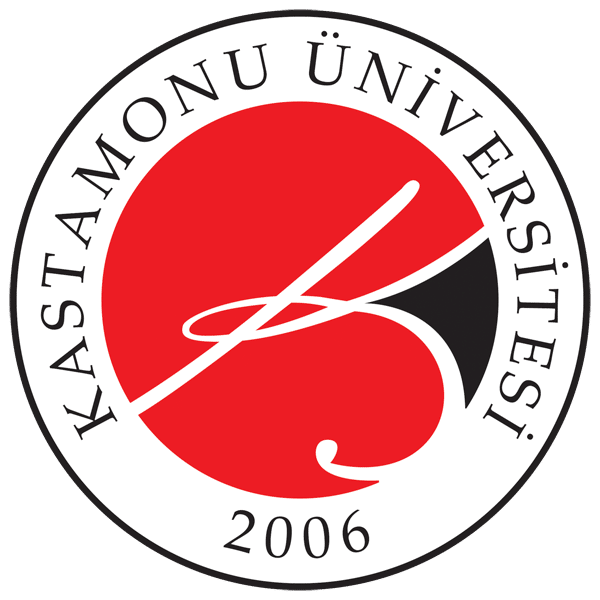 KASTAMONU ÜNİVERSİRTESİAF BAŞVURU FORMU(LİSANSÜSTÜ)KİŞİSEL BİLGİLER     ADAYIN İLİŞİĞİ KESİLMEDEN ÖNCE KAYITLI OLDUĞU PROGRAMA İLİŞKİN BİLGİLERİlişik Kesilme Aşaması 	İlişik Kesilme NedeniYabancı Dil Hazırlık Programı Sırasında	□ Kendi İsteğiBilimsel Hazırlık Eğitim Aşamasında	□ Bilimsel Hazırlık BaşarısızlıkKayıtlı Olunan Programda Ders Aşamasında Okurken	□ Ders Aşamasını TamamlamamakKayıtlı Olunan Programda Tez Aşamasında	□ Tez öneri savunmadan başarısızlıkKayıtlı Olunan Programda Proje Aşamasında	□ Yeterlik Sınavından BaşarısızlıkPrograma Yerleştirildiği Halde Kayıt Yaptırmama	□Tez İzleme Takip Toplantısına Katılmamak   								□ Tezin/Projenin Reddedilmesi□ Tezini Teslim Etmemek      İLETİŞİM BİLGİLERİ Beyan ettiğim tüm bilgilerin doğruluğunu taahhüt ederim.Adı Soyadı ………………….. ……….…………… Tarih …….. / …….. / ……..…..   İmza ……..……..……Adı-Soyadı (İlişiği kesilmeden önceki soyadı yazılacak. Değişiklik mevcut ise belgelendirilecek)TC Kimlik NumarasıAnne-Baba AdıKayıtlı Olduğu Enstitü AdıKayıtlı Olduğu Anabilim DalıProgramÖğrenci NumarasıDurumu□ Tezsiz Yüksek Lisans □ Tezli Yüksek Lisans □ Doktora □ Sanatta Yeterlikİlişiğinin Kesildiği TarihYazışma AdresiTelefonE-Posta Adresi